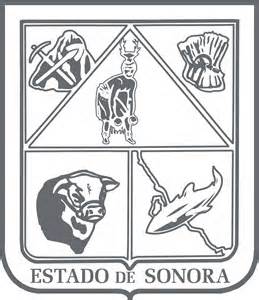    GOBIERNO DEL ESTADO DE SONORA     	17-SRH-P14-F01/REV.01  DESCRIPCIÓN DE PUESTO											ID: 1205-013OBJETIVORealizar acciones para resguardar el estatus sanitario alcanzado en el Estado, a efecto de prevenir, controlar y erradicar las enfermedades y plagas que afectan la salud animal.RESPONSABILIDADESRELACIONES
MEDIDORES DE EFICIENCIA
DATOS GENERALES DEL PERFILGrado de estudios	Grado de estudios requerido y deseable.	Requerido:  	Deseable:¿El puesto requiere alguna especialización académica?	Carrera:	Ingeniero Agrónomo, Médico Veterinario Zootecnista	Área:	Zootecnia, Medicina Animal¿El puesto requiere experiencia laboral?La experiencia laboral requerida.• 1 año en inspección especial de ganado, productos y subproductos¿La ejecución del puesto requiere del conocimiento del inglés o algún otro idioma?Grado de dominio del idioma inglés¿La ejecución del puesto requiere del conocimiento de manejo de computadora?Nivel de conocimientos de computación.¿Qué nivel de habilidad de trato con personas requiere el puesto?Habilidad de trato con personas.¿Cuál es el nivel de la responsabilidad gerencial necesaria?Nivel de responsabilidad gerencial¿Cuál es el resultado esencial del puesto?El resultado esencial del puesto y el resultado secundario más importante.En primer lugar: 
En segundo lugar:  En relación al servicio a la comunidad y a los objetivos sociales y políticos del Gobierno del Estado, su puesto:Orientación del puesto.Manejo de personal requeridoNúmero de personas a cargo del titular del puestoRecursos financieros a su cargo(M = 000; MM = 000,000 de pesos anuales)¿Si maneja recursos financieros, su responsabilidad sobre ellos es?Tipo de responsabilidad sobre los recursos financieros que maneja.Tipo de Análisis PredominanteMarco de actuación y supervisión recibidaDATOS DE APROBACIÓNInformación provista por:                                                      Información aprobada por:DATOS GENERALESDATOS GENERALESDATOS GENERALESDATOS GENERALESTítulo actual del puesto funcional:Estación CuarentenariaDependencia/Entidad:Secretaría de Agricultura, Ganadería, Recursos Hidráulicos, Pesca y Acuacultura     Área de adscripción:Dirección General de Servicios GanaderosReporta a:Director de Control y Sanidad PecuariaPuestos que le reportan:NingunoBrindar apoyo en la operación de los programas y acciones de sanidad animal que se llevan a cabo para resguardar el nivel sanitario alcanzado o en su caso ampliar el estatus para incrementar la productividad de la ganadería.Supervisar y capacitar al personal que labora en las estaciones cuarentenarias, baños de línea y cordón zoosanitario sobre la inspección sanitaria y verificación documental del Ganado que entra al Estado, así como en el manejo eficiente del ixodicida utilizado en el baño de inmersión.Brindar apoyo en la supervisión de acciones de inspección de ganado para verificar las disposiciones de tipo legal y sanitario.Realizar reuniones con productores e inspectores de ganadería para mejorar el servicio de inspección y obtener un mejor control de movilización del ganado en el Estado.Apoyar y desarrollar las indicaciones efectuadas por la Dirección de Sanidad y Control Pecuario.Integrar y mantener actualizado el expediente.
Internas:a) Director de Sanidad Animal: para recibir y ejecutar las acciones de salud animal.b) Subdirector de Inspección de Campo: para ejecutar las acciones deinspección de ganado.c) Área Administrativa de la Secretaría de Agricultura, Ganadería, Recursos Hidráulicos, Pesca y Acuacultura: para gestionar material, equipo y recursos económicos en la supervisión técnica.Externas:Ninguna Porcentaje de supervisiones realizadas. Expediente integrado.  Porcentaje de reuniones realizadas.Sexo:Estado Civil:Edad:Entre 25 a 60 años. Nombre: Nombre:    Cargo:Estación Cuarentenaria    Cargo:Director de Control y Sanidad Pecuaria